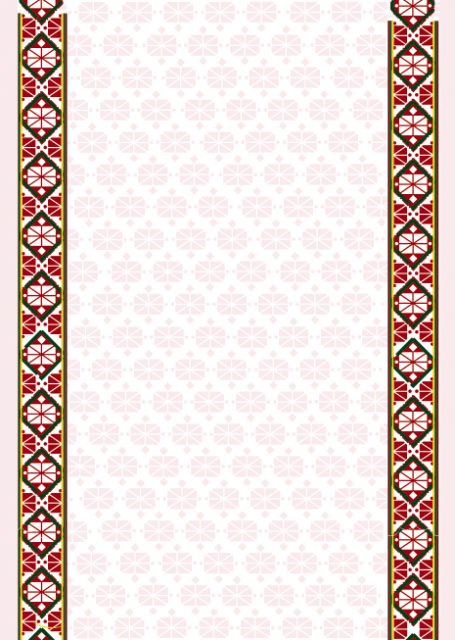 Etninės kultūros projektas             „Žemaičių krašto ornamentų ir kalbos grožis“Veikla gruodžio mėnesįVIKTORINA „Žemaičių krašto ornamentų ir kalbos grožis“                                 Dalyviai: Gargždų lopšelis-darželis „Naminukas“ gr. „Pelėdžiukai“                                                  Gargždų lopšelis-darželis „Ąžuoliukas“		             Dovilų pagrindinės mokyklos ikimokyklinio ir                                                   priešmokyklinio ugdymo skyrius                                 Vieta: Dovilų etninės kultūros centras                                           Data: gruodžio 6 d.PARODAKūrybinių darbų paroda „Žemaičių krašto ornamentų grožis“              Vieta: Dovilų etninės kultūros centras                                           Data: gruodžio 1 - 15 d.